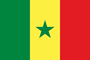 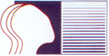 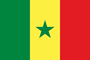 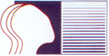 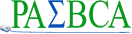 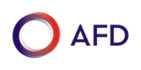 PARCOURS DE FORMATION AUTONOMEEN MATHEMATIQUES, numérationDANS LES CELLULES PEDAGOGIQUESDE L’ELEMENTAIRE ET DU MOYENquelques mots d’introductionCe module a pour but de présenter trois exemples de situations ayant pour but de donner du sens à l’extension à d’autres ensembles de nombres (décimaux, fractions simples, entiers relatifs) des opérations étudiées auparavant dans l’ensemble des entiers naturels et de justifier certaines de leurs propriétés. Ces nouveaux nombres comme les opérations sur ces nombres sont souvent introduits à partir d’exemples « de la vie courante ». Ces illustrations sont indispensables mais ne permettent pas toujours de justifier certaines propriétés ou caractéristiques. Le but de ce module est de présenter et d’étudier des activités complémentaires permettant d’atteindre cet objectif particulier.L’étude se limitera à trois exemples qui nous semblent illustrer de manière emblématique cette démarche. Le premier exemple présente une activité permettant de justifier le produit de deux fractions mais aussi du cas particulier de deux nombres décimaux. Elle s’appuie sur des connaissances préalables des élèves sur les fractions et les décimaux.Le deuxième exemple porte sur une activité permettant de justifier la multiplication de deux nombres décimaux, notamment l’algorithme permettant de déterminer le nombre de chiffres de la partie décimale de l’écriture décimale (avec une virgule) du produit connaissant le nombre de chiffres de chacune des écritures décimales des termes. Le troisième exemple présente différentes introductions possibles des nombres relatifs. Elles justifient l’introduction de ces nombres en montrant en quoi, ils permettent de résoudre de nouveaux problèmes (résolution d’équations, extensions de l’opération soustraction).Objectif de la formation : Prendre conscience de la nécessité de donner du sens aux nombres décimaux arithmétiques, aux fractions, aux entiers relatifs et aux opérations sur ces nombres Durée du module : 6 à 9 heuresBibliographie et SitographieBERTE A., DESNAVRES C. CHAGNEAU J., LAFOURCADEJ.F., CONQUER L., MAURATILLE M.C., SAGEAUX C., ROUMIHAC D.R., MENER (2016), (2008), Enseigner les nombres relatifs au collège, Repères-IREM 73, 59-72, IREM de Grenoble,GrenobleMENER (2016), Les fractions et nombres décimaux au cycle 3 : documents ressources du MENER, http://cache.media.eduscol.education.fr/file/Fractions_et_decimaux/60/1/RA16_C3_MATH_frac_dec_doc_maitre_V2_681601.pdfMENER (2016), Le calcul aux cycles 2 et 3 : documents ressources du MENER, http://cache.media.eduscol.education.fr/file/Mathematiques/28/1/RA16_C2C3_MATH_math_calc_c2c3_N.D_609281.pdfMENER (2016), Utiliser les nombres pour comparer, calculer et résoudre des problèmes : les nombres décimaux : documents ressources du MENER, http://cache.media.eduscol.education.fr/file/Nombres_decimaux/40/4/RA_16_C4_MATH_doc_maitre_nombres_decimaux_comparer_calculer_resoudre_N.D_554404.pdfMENER (2016), Utiliser les nombres pour comparer, calculer et résoudre des problèmes : les fractions : documents ressources du MENER, http://cache.media.eduscol.education.fr/file/Fractions/22/5/RA16_C4_MATH_fractions_doc_maitre_comp-cal_resoudre_554225.pdfMENER (2016), Utiliser les nombres pour comparer, calculer et résoudre des problèmes : les relatifs : documents ressources du MENER, http://cache.media.eduscol.education.fr/file/Nombres_relatifs/02/8/RA16_C4_MATH_doc_maitre_nombres_relatifs_comparer_calculer_resoudre_N.D_552028.pdf1eRe partie : SENS ET OPERATIONS SUR LES FRACTIONS A L’élémentaire 75 min1eRe partie : SENS ET OPERATIONS SUR LES FRACTIONS A L’élémentaire 75 min1eRe partie : SENS ET OPERATIONS SUR LES FRACTIONS A L’élémentaire 75 min1eRe partie : SENS ET OPERATIONS SUR LES FRACTIONS A L’élémentaire 75 minHEURESACTIVITES / CONSIGNESMODALITES / SUPPORTSDUREESA déterminer en fonction du moment de l’activitéPrésentation des objectifs spécifiques - Echanger et partager sur les différents aspects des fractions à partir des représentations des enseignants ;- Construire des situations problèmes en rapport avec les aspects des fractions et les opérations sur les fractionsPlénière5 minActivité 1 –   Recueil des représentations Activité 1 –   Recueil des représentations Activité 1 –   Recueil des représentations 30 minA déterminer en fonction du moment de l’activitéConsigne : répondez individuellement aux questions posées dans le document proposé.Travail individuelDocument test à photocopier et à distribuerDoc F1 10minA déterminer en fonction du moment de l’activitéMise en commun. Focus sur les convergences et les divergences des différentes productions. Synthèse PlénièreDocument F220 minActivité 2 – Construire des situations problèmes en rapport avec la multiplication des fractionsActivité 2 – Construire des situations problèmes en rapport avec la multiplication des fractionsActivité 2 – Construire des situations problèmes en rapport avec la multiplication des fractions40 minA déterminer en fonction du moment de l’activité Consigne 1 : Le document F3 propose une situation problème sur la multiplication des fractions. Expliquer en quoi cette représentation de la multiplication explicite et justifie la multiplication de deux fractionsQuelles sont les connaissances sur les fractions que doivent disposer les élèves pour comprendre le schéma ?Quelles difficultés sont-ils amenés éventuellement à rencontrer ?Travail de groupeDocument à photocopier et à distribuer aux groupes Doc F3   20minA déterminer en fonction du moment de l’activité Consigne n°2 : Comparez vos productions en vous référant au document F4Proposez un scénario de mise en œuvreDocument F4A déterminer en fonction du moment de l’activité Mise en commun. Focus sur les convergences et divergences des différentes productions. Stabilisation.Plénière20 min2eme partie: LA RETENUE, ADDITION ET SOUSTRACTION DES NOMBRES DECIMAUX  115min2eme partie: LA RETENUE, ADDITION ET SOUSTRACTION DES NOMBRES DECIMAUX  115min2eme partie: LA RETENUE, ADDITION ET SOUSTRACTION DES NOMBRES DECIMAUX  115min2eme partie: LA RETENUE, ADDITION ET SOUSTRACTION DES NOMBRES DECIMAUX  115minHEURESACTIVITES / CONSIGNESMODALITES / SUPPORTSDUREESA déterminer en fonction du moment de l’activité Présentation des objectifs de la formation Donner du sens à la retenue dans la soustraction de deux nombres décimauxDonner du sens à la multiplication de deux nombres décimauxPlénière5 minPhase 1 – Recueil et analyse des représentations Phase 1 – Recueil et analyse des représentations Phase 1 – Recueil et analyse des représentations Phase 1 – Recueil et analyse des représentations Activité 1 –   Recueil des représentations Activité 1 –   Recueil des représentations Activité 1 –   Recueil des représentations 25 minA déterminer en fonction du moment de l’activitéConsigne 1 : Effectuer l'opération suivante et justifier le placement de la virgule3,24 x 4,75Travail individuel10 minA déterminer en fonction du moment de l’activitéExposition et débat sur les productionsPlénière15 minActivité 2 : appropriation d’une techniqueActivité 2 : appropriation d’une techniqueActivité 2 : appropriation d’une technique50 minA déterminer en fonction du moment de l’activitéConsigne 1 : En vous inspirant le document F4 du module précédent, trouver une situation permettant de donner du sens au produit : 1/10 x 1/10Travail individuel10minA déterminer en fonction du moment de l’activitéEchange sur les productions en se référant au document D1PlénièreDocument D1 10 minA déterminer en fonction du moment de l’activitéConsigne n°2 : Lire le doc 2, comment est justifiée la technique de multiplication de deux décimaux ?Travail individuelDocument D210 minA déterminer en fonction du moment de l’activitéPartage entre pairs de la techniquePlénière20 minPhase 2 – Réinvestissement 40 minPhase 2 – Réinvestissement 40 minPhase 2 – Réinvestissement 40 minPhase 2 – Réinvestissement 40 minActivité 3 – Mise en œuvre de la démarcheActivité 3 – Mise en œuvre de la démarcheActivité 3 – Mise en œuvre de la démarche 40 minA déterminer en fonction du moment de l’activitéMise en œuvre de la démarche Consigne 1 : Appliquer cette technique l'opération suivante :3,24 x 4,75 =Travail individuelDocument D310 minA déterminer en fonction du moment de l’activitéTransfert du modèle dans le cadre d'un scénario d'activité d'enseignement- apprentissageConsigne 2 : Proposer une séance d'enseignement-apprentissage en activité numérique sur la multiplication des nombres décimaux au CM2 Travail de groupe30 min3eme partie : DONNER DU SENS AUX NOMBRES RELATIFS   195 MIN3eme partie : DONNER DU SENS AUX NOMBRES RELATIFS   195 MIN3eme partie : DONNER DU SENS AUX NOMBRES RELATIFS   195 MIN3eme partie : DONNER DU SENS AUX NOMBRES RELATIFS   195 MINHEURESACTIVITES / CONSIGNESMODALITES / SUPPORTSDUREESA déterminer en fonction du moment de l’activitéPrésentation des objectifs spécifiquesDéterminer les aspects d’un nombre décimal relatif ;Proposer des entrées possibles pour l’introduction des nombres décimaux relatifs ;Dégager des pistes pour donner du sens aux opérations dans l’ensemble des décimaux relatifs ; Plénière5 minPhase 1 – Recueil de représentations des enseignantsPhase 1 – Recueil de représentations des enseignantsPhase 1 – Recueil de représentations des enseignantsPhase 1 – Recueil de représentations des enseignantsActivité 1 –   Aspects des nombres décimauxActivité 1 –   Aspects des nombres décimauxActivité 1 –   Aspects des nombres décimaux50 minA déterminer en fonction du moment de l’activitéConsigneLire le document N1 ci-joint (extrait d’un article publié par le groupe de didactique des mathématiques de l’IREM d’Aquitaines – AMPERES-INRP) et répondre aux questions du document N2Travail individuelDocument N1 : un extrait d’articleDocument N2Un questionnement 30 minA déterminer en fonction du moment de l’activitéMise en commun. Focus sur les convergences et les divergences des différentes productions. Synthèse en référence au document N3PlénièreDocument N3 20 minActivité 2 – introduction des nombres décimaux relatifs Activité 2 – introduction des nombres décimaux relatifs Activité 2 – introduction des nombres décimaux relatifs 60 minA déterminer en fonction du moment de l’activitéConsigne 1 : Analyser cette situation en vous référant à l’étude précédenteTravail de groupeDocument N420minA déterminer en fonction du moment de l’activitéConsigne : Analyser cette situation en vous référant aux critères d’une situation didactique et à la démarche de l’analyse à prioriTravail de groupeDocument N520 minA déterminer en fonction du moment de l’activitéMise en commun. Focus sur les convergences et divergences des différentes productions en référence aux conclusions émises dans le document N3Plénière20 minPhase 2 – RéinvestissementPhase 2 – RéinvestissementPhase 2 – RéinvestissementPhase 2 – RéinvestissementActivité 3 – sens des opérations   Activité 3 – sens des opérations   Activité 3 – sens des opérations    80 minA déterminer en fonction du moment de l’activitéDonner du sens aux opérations dans l’ensemble des décimaux relatifs.Consigne : Justifier les techniques des opérations.Travail de groupeDocument N640 minA déterminer en fonction du moment de l’activitéSynthèse et présentation d’un modèle d’analyseConsigne : Confronter vos productions. Comparer avec la proposition du document N7.Travail de groupeDocument N740 min